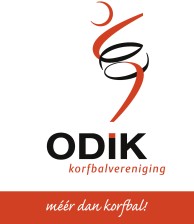 Gedragsrichtlijnen vrijwilligers en begeleiders ckv ODIKEen vereniging is een plek waar deelnemende leden voor sport en ontspanning naar toe gaan. Ouders vertrouwen hun kind(eren) een deel van de week aan de vereniging toe.Het kenmerk van een gezellige club waar kinderen, jeugd en volwassenen graag zijn is een hoog sociaal gehalte naast een uitdagende sportieve sfeer. Veiligheid is een voorwaarde voor zowel een gezellige sfeer als ook een basis voor een sportieve prestatie.Van alle verschillende mensen binnen ckv ODIK, hebben de trainers misschien wel de belangrijkste rol om te zorgen voor een veilig klimaat. Zij staan dicht bij de teams en behalve dat zij veel zien, horen en meekrijgen, hebben zij ook een voorbeeldfunctie en hebben zij veel invloed op een veilige (sport-)omgeving. Er wordt daarom apart aandacht geschonken aan deze groep vrijwilligers.ckv ODIK vindt het belangrijk dat prestatie en ontspanning hand in hand gaan binnen een veilige omgeving. Daarom zijn er een aantal richtlijnen vastgelegd voor alle betrokkenen binnen de vereniging. Het is de bedoeling op verschillende manieren hier aandacht aan te schenken. Regels en afspraken leven niet als ze enkel op papier staan. Ze leven pas als er rekening mee gehouden wordt in de praktijk.Meldplicht voor bestuurders en begeleidersHet is ook goed te weten dat bestuurders en begeleiders van sportverenigingen verplicht zijn om vermoedens van seksuele intimidatie te melden aan hun eigen sportbond (KNKV voor ODIK) of het Centrum Veilige Sport. Dat hebben de sportorganisaties aangesloten bij NOC*NSF afgesproken in de Blauwdruk Seksuele Intimidatie. In de meldcode lees je de vertaling hiervan naar de praktijk en tips voor bestuurders bij een incident.
Richtlijnen voor vrijwilligers binnen ODIKVrijwilligerszorgen voor een prettige en veilige sfeer binnen de verenigingspreken elkaar en anderen (gasten) aan op ongewenst en/of onsportief gedraggaan sportief en respectvol om met scheidsrechters. Zonder scheidsrechters geen wedstrijdenmoedigen de teams aan (graag zelfs!) langs de lijn, in tegenstelling tot het ‘afbranden’ van tegenstandersgaan netjes om met de accommodatie en voorzieningenzijn open en aanspreekbaar voor gasten en scheidsrechterszijn open en alert op onveilige situaties. Zijn waakzaam en alert op signalen en aarzel niet om signalen door te geven aan het bestuur en/of de vertrouwens(contact)persoongaan terughoudend om met privé informatie van anderenaccepteren anderen zoals ze zijn en discrimineren niet. Iedereen telt mee binnen de vereniginghouden rekening met grenzen die anderen aangevenvallen anderen niet lastig en berokkenen geen schadegebruiken geen fysiek of verbaal geweldpassen zo goed mogelijk het 4-ogenprincipe toe (bijv. 1-1 gesprekken in het zicht van anderen voeren)Richtlijnen voor trainers en coaches (begeleiders)De begeleiderzorgt er voor dat er een prettige en veilige sfeer is binnen het team. Behalve het aanleren van korfbalvaardigheden, ben je ook een begeleider van kinderen (spelers) en heb je dus automatisch ook een opvoedkundige taak.toont interesse en belangstelling in de teamleden/kinderen. Zorg voor een goed contact en  zorg ervoor de teamleden je vertrouwen en bij je terecht kunnen.zorgt dat de organisatie (vertrektijden, wassen, vervoer, enz.) tijdig bekend zijn bij de teamleden/ouders. Je voorkomt veel onduidelijkheid en onvrede met een beetje planning en communicatie.besteedt ook binnen de trainingen en besprekingen aandacht aan gedrag, discipline, inzet en motivatie.laat dit zelf ook zien in bijvoorbeeld houding en taalgebruik langs de lijn.houdt een gepaste afstand tot jongere teamleden.is zich bewust van de machtsongelijkheid die er kan zijn en zorgt er voor dat er geen sprake is van machtsmisbruik of ongezonde gezagsverhoudingen.raakt de teamleden niet op dusdanige manier aan dat deze dit als onprettig ervaart. Wees daar voorzichtig in en gebruik je gezond verstand.gaat op een nette en prettige manier om met de speler.drinkt rond het coachen van jeugdteams geen alcohol en rookt niet in het bijzijn van kinderen onder de 16.gaat als man niet de dameskleedkamer in en als vrouw niet de herenkleedkamer.past zo goed als mogelijk het 4-ogenprincipe toe (vermijd 1-1 contact in de kleedkamer met jeugdleden, maar doet dit in het zicht van anderen)zorgen voor een goed contact met de ouders. Wees aanspreekbaar en benaderbaar.heeft ook een signalerende rol. Zie of merk je dingen bij teamleden? Vraag gerust raad of advies bij de leden van de JTC of de vertrouwenscontactpersonen.gaat respectvol om met de ouders. Dit geldt ook voor communicatie in de groepsapp van het   team. zorgt dat er in de officiële/ODIK groepsapp (Whatsapp) voor jeugdleden een 2e volwassene in de groep wordt toegevoegd (4-ogen principe).gaat terughoudend om met privé informatie over de teamleden.heeft de plicht - voor zover in zijn vermogen ligt - de sporter te beschermen tegen schade en (machts)misbruik als gevolg van Seksuele Intimidatie. Daar waar bekend of geregeld is wie de belangen van de (jeugdige) sporter behartigt, is de begeleider verplicht met deze personen of  instanties samen te werken, opdat zij hun werk goed kunnen uitoefenen.handelt, als er een situatie is waarin bovenstaande niet voldoet, in de geest van dit  document. Er kan altijd advies ingewonnen worden.Bovenstaande zijn richtlijnen. De belangrijkste richtlijn zijn echter te allen tijde het gezond verstand en het respect voor anderen. Met elkaar maken we er zo een veilige (sport-) omgeving van waar jong en oud zich prettig voelt.Contactgegevens Vertrouwenscontactpersonen ODIKMartine van de Veen		06-24198416Claudia van de Heg			06-24996790Herman van de Berkt		06-23968773Voorzitter Jeugd Technische CommissieArd van der Pols		06-10162697Centrum Veilige Sport – NOC-NSF	0900-2025590centrumveiligesport@nocnsf.nl